      Azərbaycan Respublikasının                                                 Permanent Mission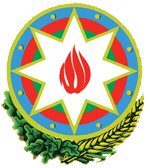            Cenevrədəki BMT Bölməsi                                          of the Republic of Azerbaijanvə digər beynəlxalq təşkilatlar yanında                                    to the UN Office and other               Daimi Nümayəndəliyi                                        International Organizations in Geneva       _______________________________________________________________________________  237 Route des Fayards, CH-1290 Versoix, Switzerland  Tel: +41 (22) 9011815   Fax: +41 (22) 9011844  E-mail: geneva@mission.mfa.gov.az  Web: www.geneva.mfa.gov.az		     Check against delivery38th session of the UPR Working GroupUPR of the SeychellesStatementdelivered by Shahriyar Hajiyev, Third Secretary of the Permanent Mission of the Republic of Azerbaijan to the UN Office and other International Organizations in Geneva12 May 2021Madam Vice-President,Azerbaijan welcomes the Delegation of Sierra Leone and thanks for the information provided during the presentation of national report.We note the measures implemented by the Government of Sierra Leone relating to the recommendations given by our country during the previous cycle. By acknowledging the efforts pursued in the field of rights of women and girls, and persons with disabilities, we recommend Sierra Leone to continue its legislative and policy measures in the field of empowerment of women and girls and the rights of persons with disabilities. We recognize the challenges faced by Sierra Leone caused by the natural disasters and the pandemic. Despite the challenges faced, the efforts pursued is commendable, such as the policies on reducing poverty and development of human capital. We recommend Sierra Leone to continue implementing measures for reducing poverty, in particular in rural areas and achieving sustainable development. Azerbaijan wishes the Delegation of Sierra Leone a very successful review.Thank you, Madame Vice-President. 